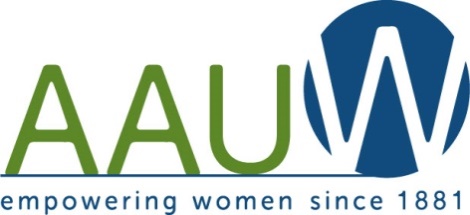 December 2018 NewsletterMankato BranchDecember Board Meeting:    No Board MeetingDecember Branch Meeting:The meeting will be held on Tuesday, December 11th at 5:30 pm.It will be at Laurel’s Edge Community Room on Stadium Road.This will be our Holiday Party. Fun    Fun    Fun.Holiday Bingo, Annual Cookie Swap and Good Warm Food and Treats.Bring 3 dozen (NO CHOCOLATE) cookies and an Empty Container.The Bingo Game will be a fundraiser.  So please bring cash to play.Yankee Candle Order:Thank you for all the orders that were placed. It went well. Details to follow at the meeting. Josephine Bowden Scholarship Applications:The 2018-2019 Josephine Bowden Scholarship applications have a deadline of December 3rd.  We gave out and sent out many applications for this year.  We will be notifying the winner in mid January.Board and Branch Meeting Hostess List:December :   No Board MeetingDecember Branch :  Holiday Party  Marla & Mary MastinJanuary:  No MeetingsFebruary Board :  Kim BristolFebruary Branch :  Kim Bristol & Gaylene HirmerMarch:  No Board MeetingMarch Branch:  Sue Howard & Noreen KruckebergApril Board:  Anita DittrichApril Branch:  Anita Dittrich & Joanne BoelkeMay :  No Board MeetingMay Branch : TBANo Meetings in JanuaryTuesday, February 12, 5:30 at Laurel’s Edge. Community Room Barb Jackman, Memoirist on weddings and funeralsTuesday, March 12, 5:30 at Laurel’s Edge.  Community Room  Women in the Media - Karen Wright, KMSU Radio and Erica Brooks, KEYC-TV Tuesday, April 9, 5:30 at Laurel’s Edge. Community Room Michelle Stuckenbroker, Sam’s Club Pharmacist Tuesday, May 14, 5:30 location to be determined. Scholarship recipient introduction and State Convention reports.  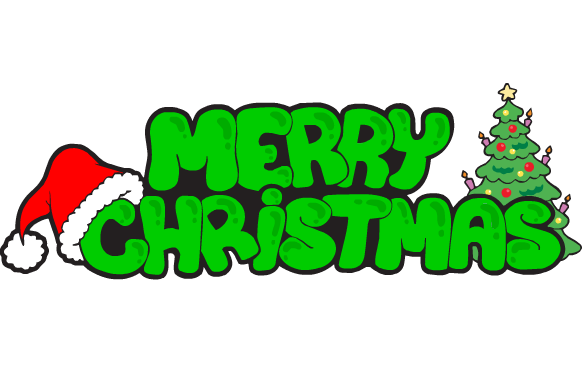 